Прайс-лист на монтаж систем охранной сигнализации ** Стоимость рассчитывается после выезда (бесплатно) инженера.* Окончательная цена согласовывается с менеджером.* При большом объёме предусмотрены скидки.* Цены действительны по состоянию на 19.03.2019г.    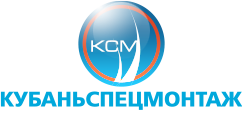 ООО «КубаньСпецМонтаж»г. Краснодар, ул. Кружевная, 10тел.  +7 (918) 99-88-055моб. +7 (961) 500-40-40 моб. +7 (918) 358-65-05ksm.23@mail.ruinfoksm.23@mail.ruНаименование работСтоимость, руб.Обследование объектабесплатноПодготовка коммерческого предложение (составление сметы)бесплатноМонтаж охранных датчиков (СМК, ИК, ДРС, КТС)250 Монтаж охранных датчиков (врезных)300Монтаж СМК (геркон) для металлических дверей250 